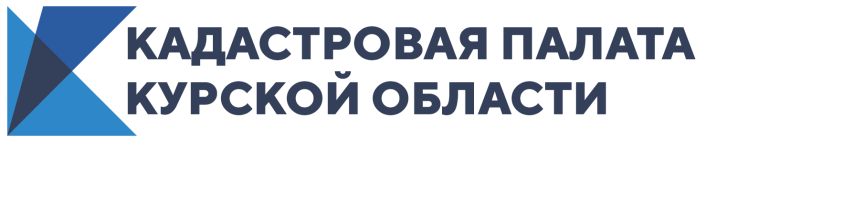 В ЕГРН Курской области содержится 36% всех границ населенных пунктовВ первом квартале 2020 года количество населенных пунктов Курской области, сведения о границах которых внесены в Единый государственный реестр недвижимости (ЕГРН), увеличилось на 2,3 % и составило 1008. Сегодня в ЕГРН Курской области содержатся сведения о 36 % границ населенных пунктов. Наличие в реестре недвижимости сведений о границах способствует эффективному управлению земельными ресурсами, развитию территорий, привлечению инвестиций в регионы. По состоянию на 1 апреля 2020 года Кадастровой палатой Курской области внесены в Единый государственный реестр недвижимости сведения о 1008 границах населенных пунктов. Всего в регионе –  2775 населенных пунктов. Таким образом, сегодня в реестре недвижимости Курской области содержатся сведения о границах 36 % населенных пунктов.За первые три месяца 2020 года в реестр недвижимости внесено 23 границы населенных пунктов Курской области.«Наличие границ населенных пунктов в ЕГРН позволяет соблюдать правовой режим земель населенных пунктов и защищать имущественные права владельцев недвижимости: как юридических, так и физических лиц. Актуальные сведения ЕГРН о таких границах помогают пресекать махинации с недвижимостью, в том числе незаконное предоставление земельных участков под строительство, использование земель не по назначению», – отмечает глава Федеральной кадастровой палаты Вячеслав Спиренков.В соответствии с российским законодательством работы по установлению границ населенных пунктов инициируют региональные и местные органы власти, они же направляют полученные сведения в Кадастровую палату для внесения в ЕГРН.Согласно Земельному кодексу РФ установление границ означает утверждение или изменение генерального плана поселения или городского округа, а также утверждение или изменение схемы территориального планирования, отображающей границы населенных пунктов, расположенных за пределами поселений и городских округов.Установление указанных границ позволяет отделить земли населенных пунктов от земель иных категорий. На землях населенных пунктов разрешается строительство жилых домов, возведение социальных объектов и объектов ЖКХ. В случаях, когда в границы населенных пунктов попадают частные земельные участки, права собственников и арендаторов сохраняются за ними в полном объеме.В состав земель населенных пунктов могут входить земельные участки, отнесенные к различным территориальным зонам. Например, жилым, производственным, общественно-деловым, рекреационным, зонам инженерных и транспортных инфраструктур. Границы и градостроительные регламенты для каждой территориальной зоны устанавливаются правилами землепользования и застройки. Земельный кодекс РФ оговаривает обязательное исполнение градостроительных регламентов всеми правообладателями земельных участков вне зависимости от форм собственности и иных прав на земельные участки.Наличие в ЕГРН актуальных сведений о границах населенных пунктов способствует снижению числа земельных споров между правообладателями, созданию благоприятных условий для ведения бизнеса в регионе, развития конкуренции и улучшения инвестиционного климата. 